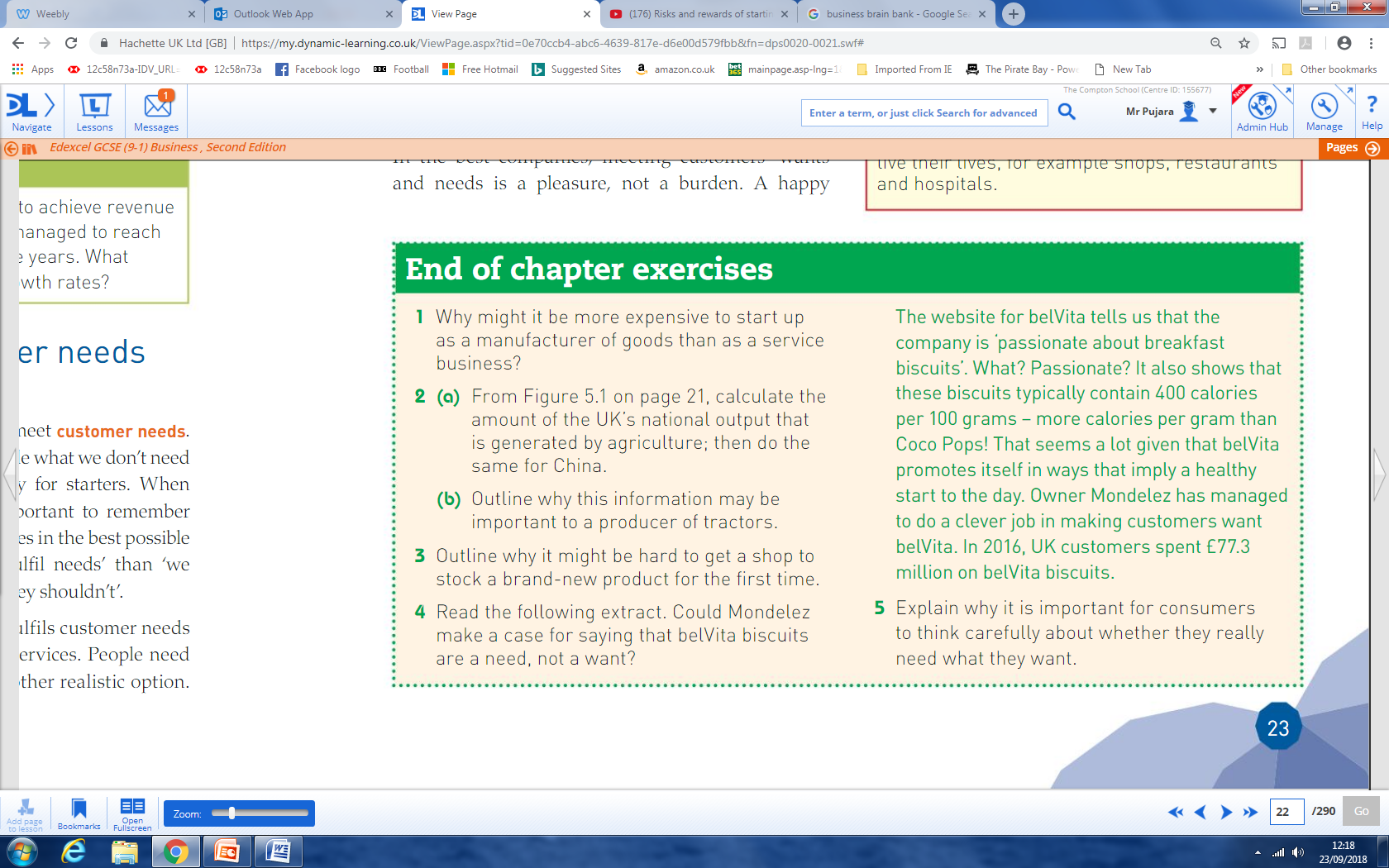 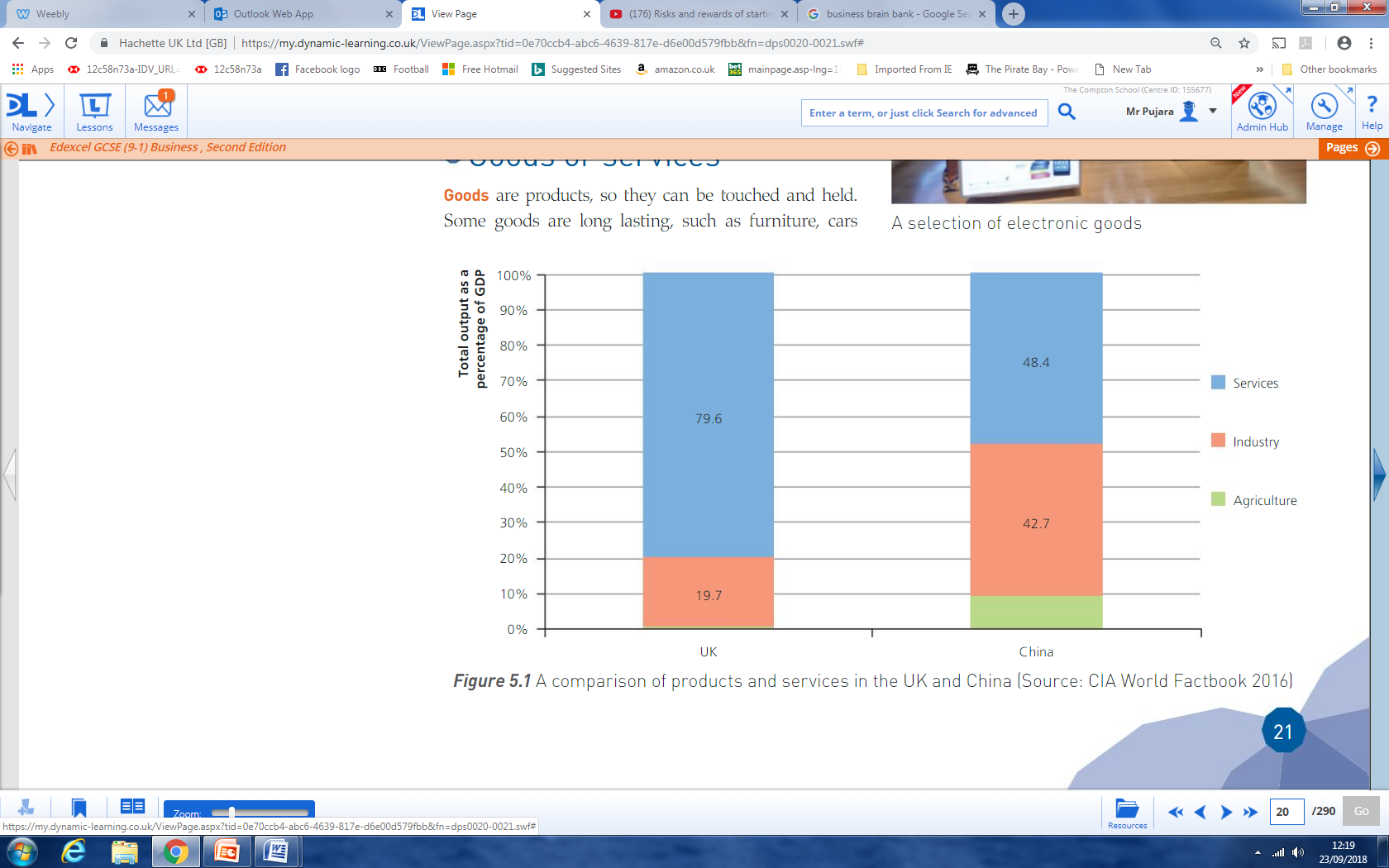 1.2a.2b.3.4.5.